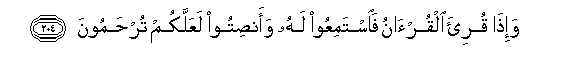 Waitha quria alquranu faistamiAAoo lahu waansitoo laAAallakum turhamoona7:204 When the Qur'an is read, listen to it with attention, and hold your peace: that ye may receive Mercy.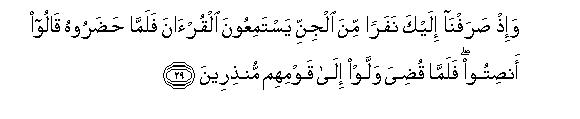 l-Ahqaf (The Curved Sandhills) [46:29] [top]   [next match]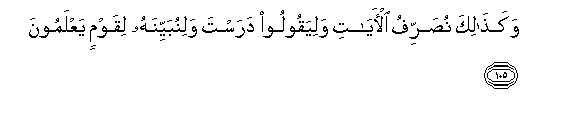 
Al-An'am (The Cattle) [6:127] [top]   [next match]
Al-An'am (The Cattle) [6:156] [RECITE]   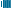 Al-An'am (The Cattle) [6:156] Al-A'raf (The Heights) [7:169] 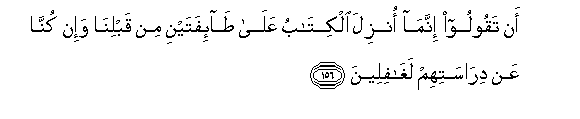 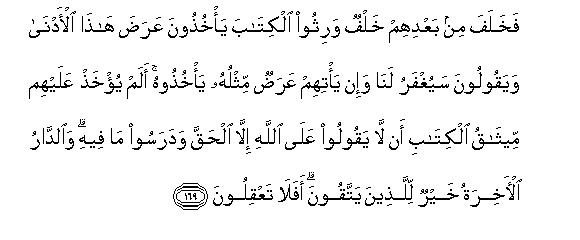 NN_UA037_Firdaws